McNeil Wrestling Banquet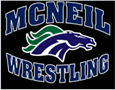 Please join us at Morelia’s Mexican Bar and Grill to celebrate the accomplishments of our 2017/2018 McNeil Wrestling Team!When:  Tuesday, April 10th 6:30 to 9:30 pmWhere: Morelia’s, 2400 S I H 35 Ste 160, Round Rock, TXCost: $15 per ticket per attendee ****Banquet dinner will include a Fajita Bar, sides & non-alcoholic Drinks and Cake.This is a seated event with limited amount of capacity.  Only PAID IN ADVANCE ticket holders will be able to participate in the event.  Space is limited and therefore we cannot admit anyone without a ticket.TICKETS MUST BE PURCHASED THROUGH THIS FLYER (or if you can’t print this you may write up your own sheet with below ticket order info and return with payment)TICKET ORDERS MUST BE RECEIVED BY Friday, April 6th in order to guarantee your spot at the Banquet.  Return this form with cash or check payable to McNeil Wrestling Booster Club.  Your student may give to Coach Armatta by Friday April, 6th. Or you may mail to the school at McNeil HS WRESTLING Booster Club, 5720 McNeil Drive, Austin, TX  78729 but it must be received at the school by Friday, April 6th.Number of Tickets    ________________      X	 $15.00   	=   Total      _____________________**** Coach Armatta and the Booster Club are sponsoring the meals for Wrestlers so please do not include your Wrestler in your ticket count.Name:  __________________ Email:  __________________________________	Phone Number:  ____________________  Wrestler’s Name:  _________________    			All ticket purchases will be confirmed by Booster Club via email.   Paper tickets will not be given.Questions?  Email Nicole DiStefano at nicole.distefano@sbcglobal.net